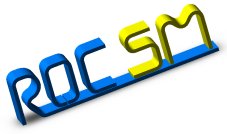 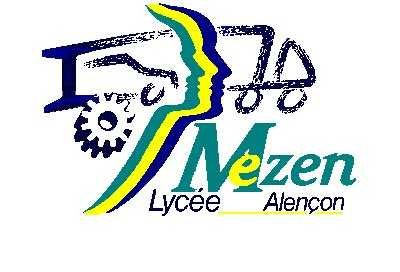 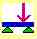 Y. DUPIN  L’exemple choisi pour cette étude est un portique constitué ainsi :La poutre ABC est constituée d’un IPN de 550 reposant sur 2 appuis simples en B et C.Elle est soumise à :Une charge uniformément répartie de 500 daN/mUne charge ponctuelle maxi de 10000daN en A					1 – Les noeuds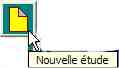 DÉFINITIONS: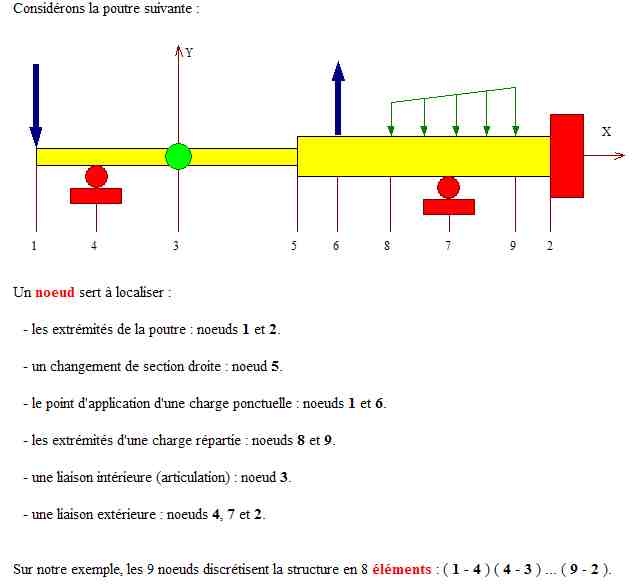 ENTRÉE DES DONNÉES :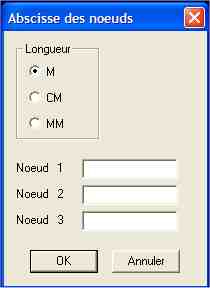 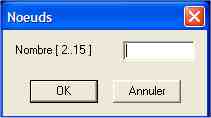 Entrer le nombre de nœuds :puis l’unité utilisée et l’abcisse de chaque nœud :La poutre est modélisée :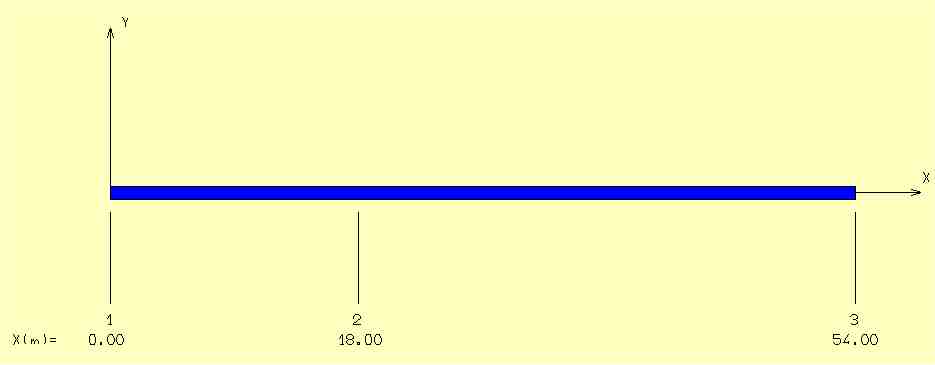 2 – Matériau et sectionsMATÉRIAU :Choisir votre propre matériau avec ses caractéristiques :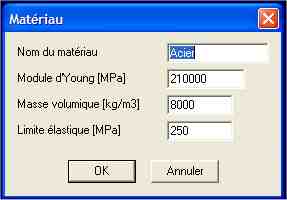 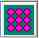 ou choisir dans la bibliothèque :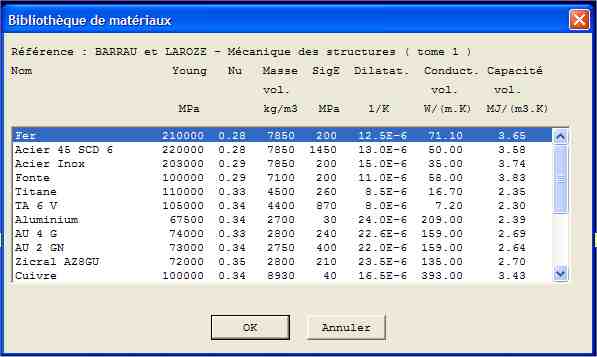 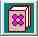 SECTION :Définir une section droite en entrant ses caractéristiques (cliquer sur une des images), ou en choisissant dans la bibliothèque :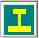 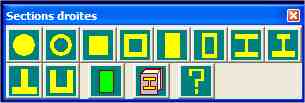 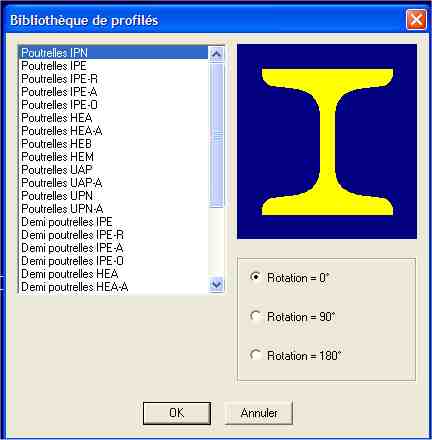 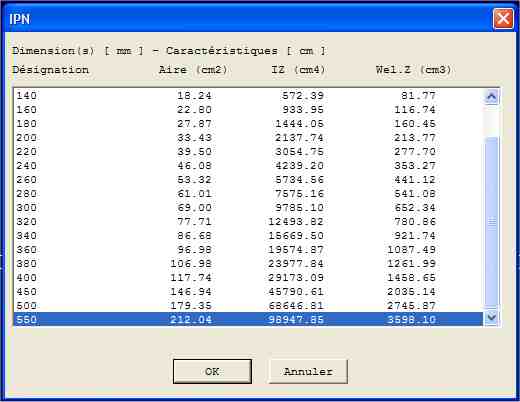 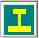 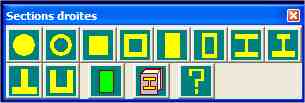 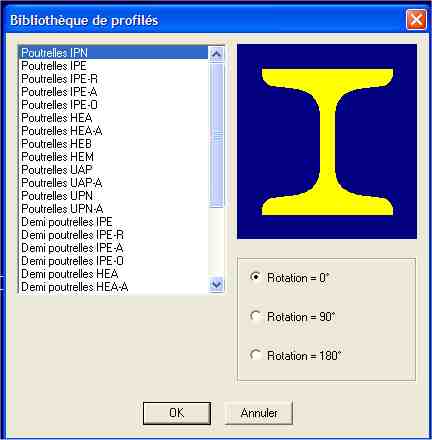 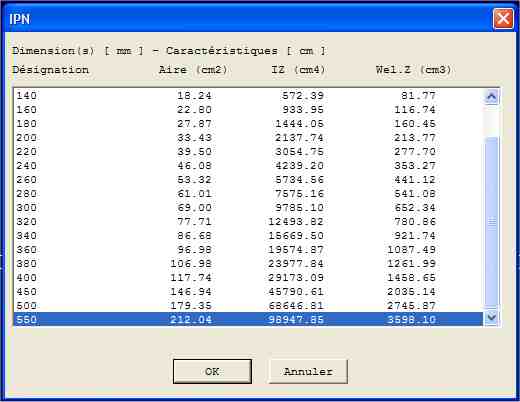 La première section droite définie est attribuée à toute la poutre.Pour les suivantes,s’il y en a, désigner le noeud d’origine puis le nœudextrémité du tronçon de poutre concerné.3 – Les liaisonsDÉFINITIONS:ENTRÉE DES DONNÉES :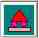 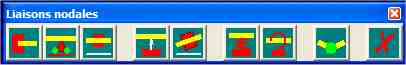 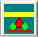 Choisir une liaison :		et cliquer sur le nœud lui correspondant.MODIFICATION D’ UNE LIAISON :Il faut la supprimer, puis la recréer :		 et cliquer sur la liaison concernée.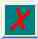 		pour « nettoyer » l’écran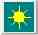 Les liaisons sont maintenant modélisées :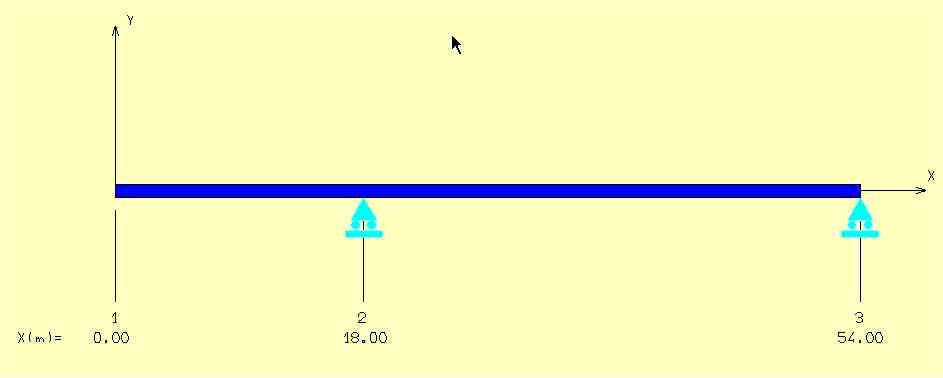 4 – Les chargesDÉFINITIONS:ENTRÉE DES DONNÉES :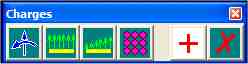 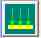 Charge nodale (sur un nœud) :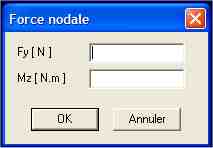 		 puis compléter le tableau :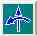 		(attention au sens !)puis cliquer sur le nœud à charger.Charge uniformément répartie :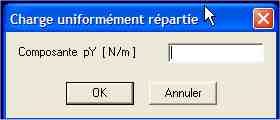 		 puis entrer une valeur :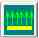 		(attention au sens !)puis cliquer successivement sur l’origine et l’extrémité de la section de poutre chargée.Pesanteur :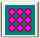 dans la fenêtre ChargesAJOUT/SUPPRIMER DES CHARGES :Exemple pour supprimer une charge nodale :Cliquer sur XCliquer sur charge nodaleCliquer sur le nœud où se trouve la chargeRafraîchir l’écran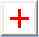 Pour entrer de nouvelles charges, cliquer auparavant sur 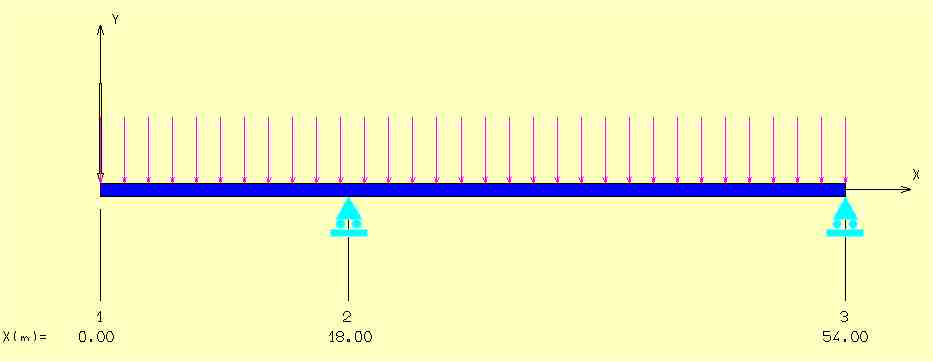 5 – Résultats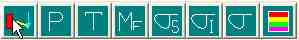 DÉFORMÉE :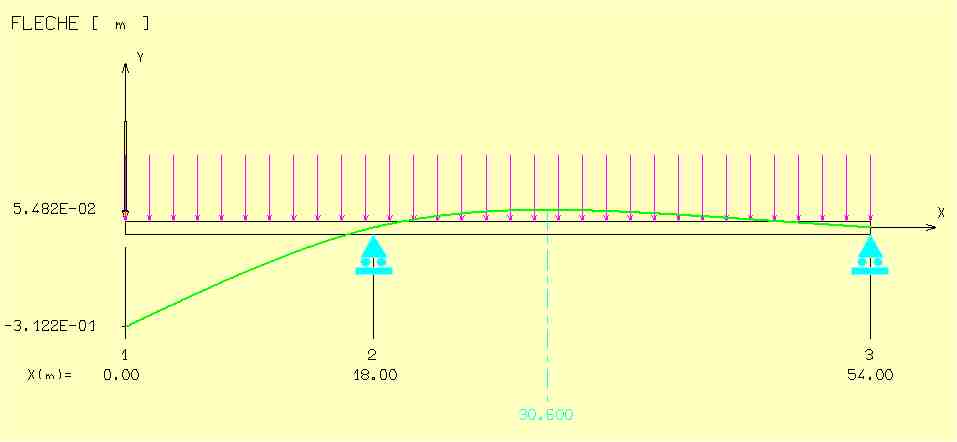 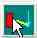 PENTE :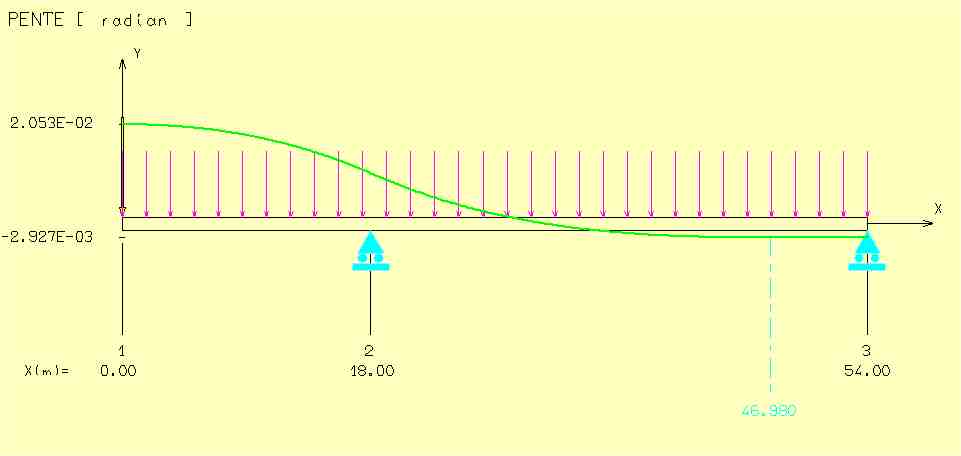 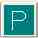 EFFORT TRANCHANT :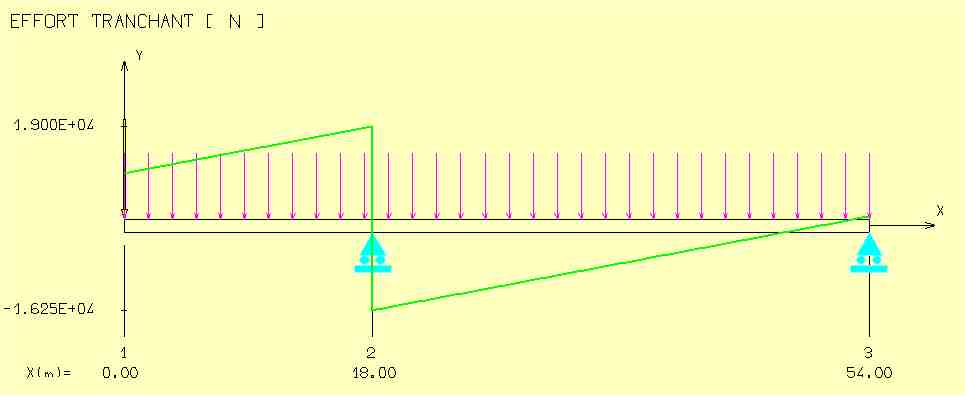 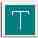 MOMENT FLÉCHISSANT :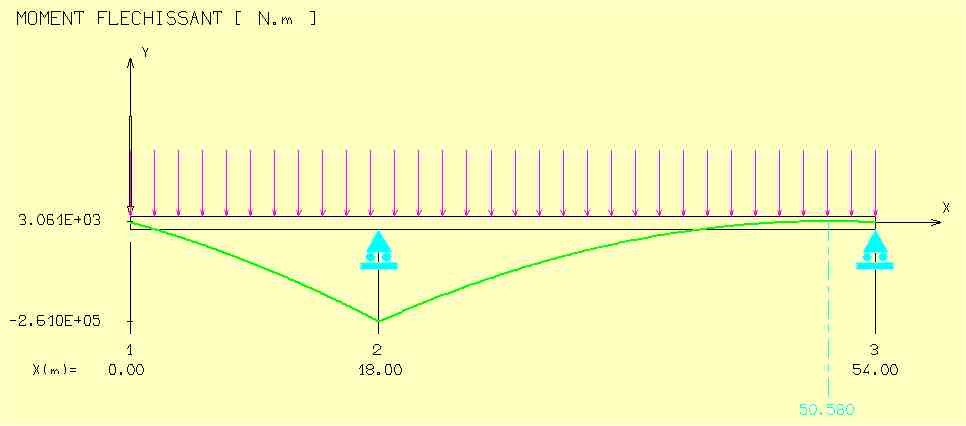 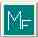 CONTRAINTES NORMALES :          sur fibres supérieures et inférieures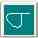 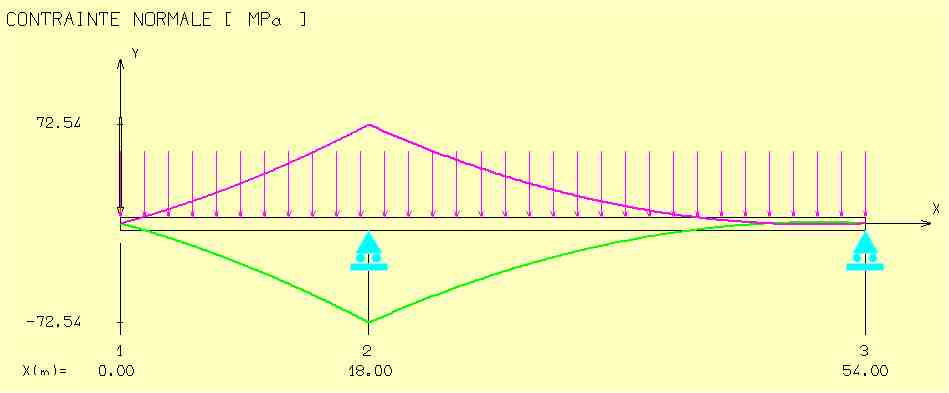 ISO-CONTRAINTES NORMALES: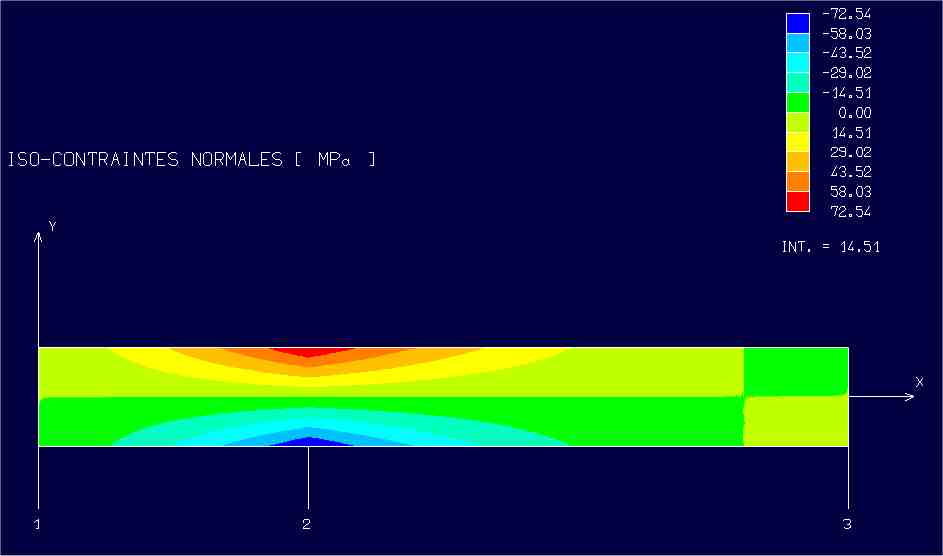 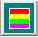 ÉDITION DES RÉSULTATS:	On  obtient le fichier texte $Ftemp.txt placé par défaut dans le bloc-notes de Windows :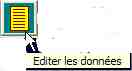 +-----------------------------+| Flexion d'une poutre droite |+-----------------------------+Utilisateur : Lycée Professionnel Marcel Mézen - AlençonNom du projet : Date : 11 Octobre 2003+---------------------+| Données du problème |+---------------------++-----------+|  Matériau |+-----------+Nom du matériau = AcierModule d'Young = 210000 MPaMasse volumique = 8000 kg/m3Limite élastique = 250 MPa+---------------+|  Noeuds [ m ] |+---------------+Noeud  1 :  X =   0.000Noeud  2 :  X =  18.000Noeud  3 :  X =  54.000+-----------------------+|  Section(s) droite(s) |+-----------------------+Noeuds 1 --> 3  IPN : 550  Aire = 212.04 cm2  Moment quadratique : IZ = 98947.85 cm4  Fibre supérieure : VY =    Wel.Z = 3598.10 cm3  Fibre inférieure : VY =    Wel.Z = 3598.10 cm3Poids de la structure = 91602.70 N+-----------------------+|  Liaison(s) nodale(s) |+-----------------------+Noeud  2 : Flèche = 0Noeud  3 : Flèche = 0+-------------------+|  Cas de charge(s) |+-------------------+Charge nodale : Noeud = 1   FY = -10000.00 N  MZ = 0.00 N.mCharge linéairement répartie : Noeuds = 1 -> 3    pYo = -500.00   pYe = -500.00 N/m+-----------+| Résultats |+-----------++---------------------------------+| Déplacements nodaux [ m , rad ] |+---------------------------------+Noeud    Flèche     Pente  1   -0.312242   0.020530  2    0.000000   0.010395  3    0.000000  -0.002859DY maximal = 5.48168E- à X = DY minimal = -3.12242E- à X = +------------------------------------+| Efforts intérieurs [ N  N.m  MPa ] |+------------------------------------+TY = Effort tranchant    MfZ = Moment fléchissant   SXX = Contrainte normaleNoeud       TY          MfZ          SXX  1     10000.00        -0.00       -0.00  2     19000.00   -261000.00      -72.54  2    -16250.00   -261000.00      -72.54  3      1750.00         0.00        0.00Moment flechissant maximal = 3060.90 N.m à Moment flechissant minimal = -261000.00 N.m à Contrainte normale maximale = 72.54 MPa à Contrainte normale minimale = -72.54 MPa à +---------------------------------+| Action(s) de liaison [ N  N.m ] |+---------------------------------+Noeud  2   RY = 35250.00Noeud  3   RY =  1750.00